   KАРАР		   		                          	                     	          РЕШЕНИЕО внесении изменений в решение Совета сельского поселения Новокарамалинский сельсовет  муниципального района Миякинский район Республики Башкортостан от 13.11.2015 №21«Об установлении земельного налога»В соответствии Федеральным законом от 23.11.2015 №320-ФЗ «О внесеснии изменений в часть вторю Налогового кодекса  Российской Федерации»Совет сельского поселения Новокарамалинский сельсовет  муниципального района Миякинский район Республики Башкортостан  решил:1. Внести следующие  изменения  в решение Совета сельского поселения Новокарамалинский сельсовет  муниципального района Миякинский район Республики Башкортостан от 13.11.2015 №21 «Об установлении земельного налога»:1) Абзац четвертый пункта 3 изложить в следующей редакции:«Налог подлежит уплате налогоплательщиками - физическими лицами в срок не позднее 1 декабря года, следующего за истекшим налоговым периодом»     2. Обнародовать настоящее решение путем размещения на информационном стенде в здании администрации сельского поселения Новокарамалинский сельсовет по адресу: Республика Башкортостан, Миякинский район, с. Новые Карамалы, ул. Центральная, д.56 «А» и разместить на официальном сайте в сети интернет по адресу: http:// spnovokaramali.ru/    3. Контроль за исполнением данного решения возложить на постоянную комиссию Совета сельского поселения Новокарамалинский сельсовет по бюджету, налогам и вопросам муниципальной собственности.Глава сельского поселения					И.В. Павлов№ 42 29 апреля 2016года. с. Новые КарамалыБашkортостан Республикаhы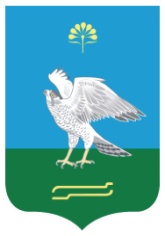 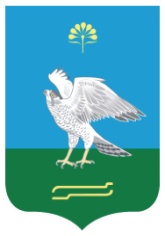 Миeкe районы муниципаль районыныn Яnы Kарамалы ауыл советы ауыл билeмehе Советы452083, Миeкe районы, Яnы Kарамалы ауылы,Yzeк урам, 56Ател./факс 2-66-31Республика БашкортостанСовет сельского поселения Новокарамалинский сельсовет муниципального района Миякинский район452083, Миякинский район, с. Новые Карамалы,ул. Центральная, 56Ател./факс 2-66-31